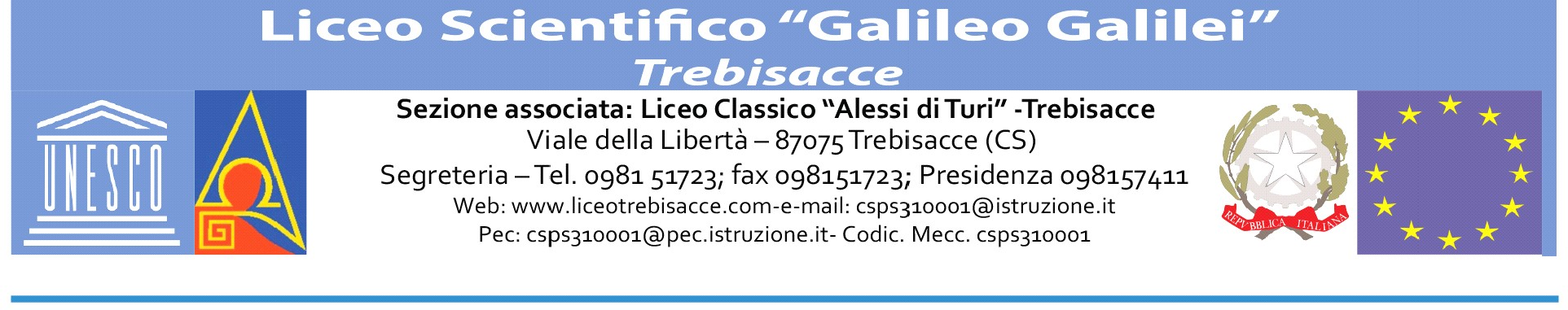 Alla cortese attenzioneDI TUTTI I GENITORI E  DEGLI STUDENTI ESTERNI ALL’ISTITUTO  E p.c. al DSGA Sito webAttiAllegato BOGGETTO: Adesione ai corsi di preparazione agli esami per le Certificazioni Cambridge di Lingua Inglese - Anno Scolastico 2021/2022                                                                                                                                                                            I sottoscritti genitorI dello studente/studentessa ………………nato a ……………., residente a………………in Via …………….frequentante la classe……..dell’Istituto……………, mail………………………………………………. dopo aver visionato la comunicazione, sul sito Web della scuola, relativa all’attivazione di corsi di preparazione agli esami per le Certificazioni Cambridge di Lingua IngleseCHIEDONOche   il/la   proprio/a   figlio/a---------------------------------------------------------------------------possa   partecipare in orario extracurriculare al Corso di preparazione per sostenere l’esame finalizzato alla CERTIFICAZIONE LINGUISTICA DI INGLESEo	CAMBRIDGE KEY SCHOOL LIVELLO A2 o	CAMBRIDGE PRELIMINARY (PET) LIVELLO B1 o	CAMBRIDGE FIRST (FCE) LIVELLO B2                           o       CAMBRIDGE ADVANCED LIVELLO C1N.B. Barrare solo la voce che interessaTrebisacce, lì	                                                                                                                       Firma dei genitori      